MAHARAJA AGRASEN INTERNATIONAL SCHOOL(Managed By: Agrawal Education Foundation)Surat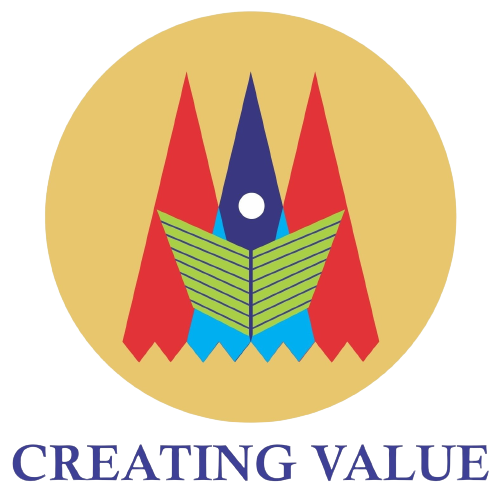 ANNUAL PLANNER 2023-24LIST OF HOLIDAYS AT GLANCE (2023-24)NOTE: Every 4th Saturday of the month will be a holiday.Any change in holidays/vacations will be communicated in advance.LIST OF CELEBRATIONS (2023-24)Note- Above mentioned dates are subject to change.MARKS DIVISION A.Y. 2023-24ASSESSMENT SCHEDULE (LKG & UKG)Nursery, LKG and UKG students will have worksheet assessment only.Worksheets will be conducted during regular school timings. Regular classes will continue.Retests will not be conducted for any reason. Half day leave or leave after exam is not permitted.Any changes in schedule will be communicated in advance to parents through SMS / Circular.EXAMINATION SCHEDULE (CLASS I to V)EXAMINATION SCHEDULE (CLASS VI to IX)	EXAMINATION SCHEDULE (CLASS X)PARENT TEACHER MEETINGNote: PTM timing will be informed by the class teacher two days prior to the meeting.PRE-PRIMARY CO-CURRILCULAR ACTIVITIESN.B. - Planned activities are tentative and subject to changePRE-PRIMARY ACTIVITIES & FIELD TRIPSACTIVITIES/ COMPETITIONSGrade I & IIACTIVITIES/ COMPETITIONSGrade III to VN.B. – Planned activities are tentative and subject to change.ACTIVITIES/ COMPETITIONSGrade VI to IX* We promote external programs for students:External Exams- Science, Mathematics Olympiads and Spell Bee examsKhel Mahakumbh & Kala Mahakumbh CompetitionsField trips to various placesGENERAL INSTRUCTIONSTiming for meeting with teachers (with prior appointment only)During Regular School:Meeting with Principal/ Co-ordinator is between 11:00 a.m. to 1:00 p.m. with prior appointment only. Appointment should be taken from Reception/Mail at Info/through Almanac. In case of urgency, the parents can meet the Teacher/ Academic Coordinator /Headmaster Headmistress/Principal at any time with prior notice and will be accepted as per availability. Prior information at reception is must.Instructions Regarding ExaminationsParents not to send their ward to school on exam days or any other working day If he/she is unwell or has to attend any social engagements.Child's health is a priority over Examination/Learning.Medical Certificate, Prescription and Application to be submitted addressed to Principal by parent, if child misses exam due to ill health. Decision regarding marks will be as per school policy after verifying the authenticity of documents submitted.RE-TEST for any reason periodic assessment will not be conductedAppointment with doctors or any other social functions should be avoided during school hours. Request for early leave will not be entertained. Child will be marked absent if he/she leaves the campus before usual timings.Students should necessarily be in their school uniform when they come to school for any reason. Students for whom fee dues (of any kinds have not been cleared for 1" and 2nd quarter may have a restricted appearance in Half Yearly Examination. Students for whom fee dues (of any kind) have not been cleared for all quarters for the academic session 2023-24 may have a restricted appearance in Annual Examination. Application for Transfer Certificate (for students leaving the school after completion of 2023-24 (academic session) must be submitted before 10 March 2024, so that TC may be issued along with the result.In case the application is received after 31/03/24, fee for 1st quarter for academic session 2024-25 will be charged as the name of student would carry forward into the new academic session 2024-25 with effect from 01/04/2024 automatically.Important note for Board StudentsThe fee of all Quarters including 4 Quarter (January-March) for all students of X and XII must be deposited by 31" January 2024 to get NOC clearance for issuance of Admit Cards.Meeting with school authorities is not permitted / accepted during Half Yearly Exam, Annual Exam and Vacations.MONTHDATEDAYFESTIVAL/HOLIDAYAPRIL14.04.2023FRIDAYAMBEDKAR JAYANTISUMMER VACATION: 1.05.2023 TO 3.06.2023SUMMER VACATION: 1.05.2023 TO 3.06.2023SUMMER VACATION: 1.05.2023 TO 3.06.2023SUMMER VACATION: 1.05.2023 TO 3.06.2023AUGUST15.08.2023TUESDAYINDEPENDENCE DAYAUGUST16.08.2023WEDNESDAYPATETIAUGUST30.08.2023WEDNESDAYRAKSHABANDHANSEPTEMBER7.09.2023THURSDAYJANMASHTAMISEPTEMBER19.09.2023TUESDAYGANESH CHATURTHISEPTEMBER28.09.2023THURSDAYGANESH VISARJANOCTOBER02.10.2023MONDAYGANDHI JAYANTIOCTOBER24.10.2023TUESDAYDUSSEHRADIWALI VACATION: 10.11.2023 TO 30.11.2023DIWALI VACATION: 10.11.2023 TO 30.11.2023DIWALI VACATION: 10.11.2023 TO 30.11.2023DIWALI VACATION: 10.11.2023 TO 30.11.2023DECEMBER25.12.2023MONDAYCHRISTMASJANUARY15.01.2024MONDAYMAKARSANKRANTIJANUARY26.01.2024FRIDAYREPUBLIC DAYMARCH8.03.2023FRIDAYMAHA SHIVRATRIMARCH25.03.2023MONDAYHOLIMARCH26.03.2023TUESDAYDHULETISUMMER VACATIONDIWALI VACATION1/05/2023 (Monday) TO 3/06/2023 (Saturday)School Reopens on 5/06/2023 (Monday)10/11/2023 (Friday) TO 30/11/2023 (Thursday)School Reopens on 1/12/2023 (Friday)MonthDate & DayCelebrationsApril25.04.2023 (Tuesday)Gujarat Foundation DayApril29.04.2023 (Saturday)Summer Cool June21.06.2023 (Wednesday)Yoga DayJune05.06.2023 (Monday)Environment DayJuly22.07.2023 (Saturday)Parent’s DayAugust15.08.2023 (Tuesday)Independence DayAugust29.08.2023 (Wednesday)Raksha BandhanSeptember05.09.2023 (Tuesday)Teacher’s DaySeptember06.09.2023 (Wednesday)JanmashtamiSeptember16.09.2023 (Saturday)Grandparent’s DayOctober02.10.2023 (Monday)Gandhi JayantiOctober21.10.2023 (Saturday)NavratriOctober29.10.2023 (Saturday)Kaushal Carnival November09.11.2023 (Thursday)DiwaliNovemberSchool PicnicSchool PicnicDecember25.12.2024 (Monday)ChristmasDecember16.12.2023 (Saturday)Social DriveDecemberNight Out in SchoolNight Out in SchoolJanuary12.01.2024 & 13.01.2024(Friday & Saturday)Sports DayJanuary26.01.2023 (Friday)Republic DayFebruary14.02.2024 (Wednesday)Basant PanchamiFebruary18.02.2024 (Saturday)Movie DayGrade I to VGrade I to VGrade I to VGrade I to VGrade I to VGrade VI to IXGrade VI to IXGrade VI to IXGrade VI to IXGrade VI to IXSubjectsPT-ITerm-IPT-IITerm-IISubjectsPT-ITerm-IPT-IITerm-IIEnglish30503050English40804080Maths30503050Maths40804080Hindi30503050Hindi40804080EVS30503050EVS40804080Science30503050Science40804080S.S30503050S.S40804080ComputerNA30+20 (P)NA30+20 (P)Sanskrit40804080G.KNA50NA50ComputerNA50+30 (P)NA50+30 (P)GujaratiNA50NA50G.KNA50NA50P.ENAGradeNAGradeP.ENAGradeNAGradeDrawingNAGradeNAGradeDrawingNAGradeNAGradeMusicNAGradeNAGradeMusicNAGradeNAGradeNote: Computer, G.K & Gujarati are Graded Subjects.Note: Computer, G.K & Gujarati are Graded Subjects.Note: Computer, G.K & Gujarati are Graded Subjects.Note: Computer, G.K & Gujarati are Graded Subjects.Note: Computer, G.K & Gujarati are Graded Subjects.Note: Computer, G.K & Gujarati are Graded Subjects.Note: Computer, G.K & Gujarati are Graded Subjects.DateDayNurseryL KGU KGPeriodic Test IPTM  07/07/2023PTM  07/07/2023PTM  07/07/2023PTM  07/07/2023PTM  07/07/2023Periodic Test I7/7/2023FridayEnglishEnglishEnglishPeriodic Test I8/7/2023Saturday MathsMathsMathsPeriodic Test I10/7/2023Monday EVSEVSEVSPeriodic Test I11/7/2023Tuesday Drawing HindiHindiPeriodic Test I12/7/2023Wednesday -DrawingDrawingPeriodic Test IResult Day (29/07/2023)Result Day (29/07/2023)Result Day (29/07/2023)Result Day (29/07/2023)Result Day (29/07/2023)1st Term ExaminationPTM  30/09/2023PTM  30/09/2023PTM  30/09/2023PTM  30/09/2023PTM  30/09/20231st Term Examination9/10/2023MondayEnglishEnglishEnglish1st Term Examination10/10/2023TuesdayMathsMathsMaths1st Term Examination11/10/2023WednesdayEVSEVSEVS1st Term Examination12/10/2023ThursdayHindiHindiHindi1st Term Examination13/10/2023FridayDrawingDrawingDrawing1st Term Examination14/10/2023SaturdayGKGKGK1st Term Examination16/10/2023MondayRhymesRhymesRhymes1st Term ExaminationResult Day (28/10/2023)Result Day (28/10/2023)Result Day (28/10/2023)Result Day (28/10/2023)Result Day (28/10/2023)Periodic Test IIPTM  9/12/23PTM  9/12/23PTM  9/12/23PTM  9/12/23PTM  9/12/23Periodic Test II11/12/2023Monday EnglishEnglishEnglishPeriodic Test II12/12/2023Tuesday MathsMathsMathsPeriodic Test II13/12/2023Wednesday EVSEVSEVSPeriodic Test II14/12/2023Thursday Drawing HindiHindiPeriodic Test II15/12/2023Friday -DrawingDrawingPeriodic Test IIResult Day ( 23/12/23)Result Day ( 23/12/23)Result Day ( 23/12/23)Result Day ( 23/12/23)Result Day ( 23/12/23)Final Term ExaminationPTM  24/02/24PTM  24/02/24PTM  24/02/24PTM  24/02/24PTM  24/02/24Final Term Examination4/3/2024Monday EnglishEnglishEnglishFinal Term Examination5/3/2024Tuesday MathsMathsMathsFinal Term Examination6/3/2024Wednesday EVSEVSEVSFinal Term Examination7/3/2024Thursday HindiHindiHindiFinal Term Examination8/3/2024FridayDrawingDrawingDrawingFinal Term Examination9/3/2024SaturdayGKGKGKFinal Term Examination11/3/2024MondayRhymesRhymesRhymesFinal Term ExaminationResult Day (28/03/24)Result Day (28/03/24)Result Day (28/03/24)Result Day (28/03/24)Result Day (28/03/24)DateDayIIIIIIIVVPeriodic Test IPTM- 01/07/2023PTM- 01/07/2023PTM- 01/07/2023PTM- 01/07/2023PTM- 01/07/2023PTM- 01/07/2023PTM- 01/07/2023Periodic Test I7/7/2023FridayEnglishEVSEnglishS.SMathsPeriodic Test I8/7/2023SaturdayEVSMathsScienceEnglishSciencePeriodic Test I10/7/2023MondayMathsHindiMathsMathsEnglishPeriodic Test I11/7/2023TuesdayHindiEnglishS.SHindiHindiPeriodic Test I12/7/2023Wednesday--HindiScienceS.SPeriodic Test IResult Day- 29/07/2023Result Day- 29/07/2023Result Day- 29/07/2023Result Day- 29/07/2023Result Day- 29/07/2023Result Day- 29/07/2023Result Day- 29/07/20231st Term ExaminationPTM -30/9/2023PTM -30/9/2023PTM -30/9/2023PTM -30/9/2023PTM -30/9/2023PTM -30/9/2023PTM -30/9/20231st Term Examination6/10/2023FridayDrawingDrawingDrawingDrawingDrawing1st Term Examination7/10/2023SaturdayEnglishHindiMathsScienceEnglish1st Term Examination9/10/2023MondayHindiMathsScienceEnglishS.S1st Term Examination11/10/2023WednesdayMathsEVSEnglishS.SHindi1st Term Examination13/10/2023FridayEVSEnglishS.SHindiMaths1st Term Examination14/10/2023SaturdayGujaratiComputer HindiMathsScience1st Term Examination16/10/2023MondayComputer G.KGujaratiComputer G.K 1st Term Examination17/10/2023TuesdayG.KGujaratiComputer G.KGujarati1st Term Examination18/10/2023Wednesday--G.KGujaratiComputer 1st Term ExaminationResult Day- 28/10/2023Result Day- 28/10/2023Result Day- 28/10/2023Result Day- 28/10/2023Result Day- 28/10/2023Result Day- 28/10/2023Result Day- 28/10/2023Periodic Test IIPTM – 9/12/2023PTM – 9/12/2023PTM – 9/12/2023PTM – 9/12/2023PTM – 9/12/2023PTM – 9/12/2023PTM – 9/12/2023Periodic Test II11/12/2023MondayEVSEnglishS.SMathsEnglishPeriodic Test II12/12/2023TuesdayMathsEVSEnglishScienceSciencePeriodic Test II13/12/2023WednesdayHindiMathsMathsEnglishMathsPeriodic Test II14/12/2023ThursdayEnglishHindiHindiHindiS.SPeriodic Test II15/12/2023Friday --ScienceS.SHindiPeriodic Test IIResult Day- 23/12/2023Result Day- 23/12/2023Result Day- 23/12/2023Result Day- 23/12/2023Result Day- 23/12/2023Result Day- 23/12/2023Result Day- 23/12/2023Final Term ExaminationPTM- 24/02/2024PTM- 24/02/2024PTM- 24/02/2024PTM- 24/02/2024PTM- 24/02/2024PTM- 24/02/2024PTM- 24/02/2024Final Term Examination2/03/2024SaturdayDrawingDrawingDrawingDrawingDrawingFinal Term Examination4/03//2024MondayHindiEnglishScienceMathsS.SFinal Term Examination6/03/2024WednesdayMathsHindiEnglishScienceHindiFinal Term Examination8/03/2024FridayEVSMathsS.SEnglishMathsFinal Term Examination11/03/2024MondayEnglishEVSHindiS.SScienceFinal Term Examination13/03/2024WednesdayComputer GujaratiMathsHindiEnglishFinal Term Examination14/03/2024ThursdayG.KComputer Computer GujaratiG.K Final Term Examination15/03/2024FridayGujaratiG.KG.KComputer GujaratiFinal Term Examination16/03/2024Saturday--GujaratiG.KComputer Final Term ExaminationResult Day- 28/03/2024Result Day- 28/03/2024Result Day- 28/03/2024Result Day- 28/03/2024Result Day- 28/03/2024Result Day- 28/03/2024Result Day- 28/03/2024DateDayVIVIIVIIIIXPeriodic Test IPTM- 1/07/2023PTM- 1/07/2023PTM- 1/07/2023PTM- 1/07/2023PTM- 1/07/2023PTM- 1/07/2023Periodic Test I7/7/2023FridaySSEnglishScienceMathsPeriodic Test I8/7/2023SaturdayEnglishScienceSanskritSSPeriodic Test I10/7/2023MondayScienceSanskritHindiSciencePeriodic Test I11/7/2023TuesdaySanskritHindiMathsEnglishPeriodic Test I12/7/2023WednesdayHindiMathsSSHindiPeriodic Test I13/7/2023FridayMathsSSEnglish-Periodic Test IResult Day- 29/07/2023Result Day- 29/07/2023Result Day- 29/07/2023Result Day- 29/07/2023Result Day- 29/07/2023Result Day- 29/07/20231st Term ExaminationPTM -30/9/2023PTM -30/9/2023PTM -30/9/2023PTM -30/9/2023PTM -30/9/2023PTM -30/9/20231st Term Examination6/10/2023FridayDrawingDrawingDrawing-1st Term Examination7/10/2023SaturdayMathsScienceSanskritS.S1st Term Examination9/10/2023MondayScienceEnglishS.SHindi1st Term Examination11/10/2023WednesdayEnglishS.SHindiMaths1st Term Examination13/10/2023FridayS.SSanskritMathsScience1st Term Examination14/10/2023SaturdayHindiMathsScienceEnglish1st Term Examination16/10/2023MondaySanskritHindiEnglish-1st Term Examination17/10/2023TuesdayComputerG.KComputer-1st Term Examination18/10/2023WednesdayG.KComputerG.K-1st Term ExaminationResult Day- 28/10/2023Result Day- 28/10/2023Result Day- 28/10/2023Result Day- 28/10/2023Result Day- 28/10/2023Result Day- 28/10/2023Periodic Test IIPTM – 9/12/2023PTM – 9/12/2023PTM – 9/12/2023PTM – 9/12/2023PTM – 9/12/2023PTM – 9/12/2023Periodic Test II11/12/2023MondayScienceSSEnglishSSPeriodic Test II12/12/2023TuesdaySanskritEnglishScienceSciencePeriodic Test II13/12/2023WednesdayHindiScienceSanskritEnglishPeriodic Test II14/12/2023ThursdayMathsSanskritHindiHindiPeriodic Test II15/12/2023Friday SSHindiMathsMathPeriodic Test II16/12/2023SaturdayEnglishMathsSS-Periodic Test IIResult Day- 23/12/2023Result Day- 23/12/2023Result Day- 23/12/2023Result Day- 23/12/2023Result Day- 23/12/2023Result Day- 23/12/2023Final Term ExaminationPTM – 24/02/2024PTM – 24/02/2024PTM – 24/02/2024PTM – 24/02/2024PTM – 24/02/2024PTM – 24/02/2024Final Term Examination2/03/2024SaturdayDrawingDrawingDrawing-Final Term Examination4/03//2024MondayScienceScience MathsHindiFinal Term Examination6/03/2024WednesdayEnglishS.SScienceMathsFinal Term Examination8/03/2024FridayS.SHindiEnglishScienceFinal Term Examination11/03/2024MondayMaths MathsS.SEnglishFinal Term Examination13/03/2024WednesdaySanskritSanskritHindiS.SFinal Term Examination14/03/2024ThursdayHindiEnglishSanskrit-Final Term Examination15/03/2024FridayComputerG.KComputer-Final Term Examination16/03/2024SaturdayG.KComputerG.K-Final Term ExaminationResult Day- 28/03/2024Result Day- 28/03/2024Result Day- 28/03/2024Result Day- 28/03/2024Result Day- 28/03/2024Result Day- 28/03/2024DateDaySubjectPeriodic Test 17/7/2023FridayHindiPeriodic Test 18/7/2023SaturdaySSPeriodic Test 110/7/2023MondaySciencePeriodic Test 111/7/2023TuesdayEnglishPeriodic Test 112/7/2023WednesdayMathsResult Day 29/07/2023Result Day 29/07/2023Result Day 29/07/2023Result Day 29/07/2023Half Yearly Exam7/10/2023SaturdaySSHalf Yearly Exam9/10/2023MondayScienceHalf Yearly Exam11/10/2023WednesdayEnglishHalf Yearly Exam13/10/2023FridayHindiHalf Yearly Exam16/10/2023MondayMathsResult Day- 28/10/2023Result Day- 28/10/2023Result Day- 28/10/2023Result Day- 28/10/2023Pre Board 111/12/2023MondayEnglishPre Board 112/12/2023TuesdayMathsPre Board 113/12/2023WednesdaySciencePre Board 114/12/2023ThursdaySSPre Board 115/12/2023Friday HindiResult Day- 23/12/2023Result Day- 23/12/2023Result Day- 23/12/2023Result Day- 23/12/2023Pre Board 26/01/2024SaturdaySSPre Board 28/01/2024MondaySciencePre Board 210/01/2024WednesdayEnglishPre Board 212/01/2024FridayMathsPre Board 213/01/2024SaturdayHindiResult Day- 20/01/2024Result Day- 20/01/2024Result Day- 20/01/2024Result Day- 20/01/2024GradeJulySeptemberOctoberDecemberFebruaryMarchNursery1/07/202329/07/202330/9/202328/10/20239/12/202323/12/202324/02/202428/03/2024LKG1/07/202329/07/202330/9/202328/10/20239/12/202323/12/202324/02/202428/03/2024UKG1/07/202329/07/202330/9/202328/10/20239/12/202323/12/202324/02/202428/03/2024I1/07/202329/07/202330/9/202328/10/20239/12/202323/12/202324/02/202428/03/2024II1/07/202329/07/202330/9/202328/10/20239/12/202323/12/202324/02/202428/03/2024III1/07/202329/07/202330/9/202328/10/20239/12/202323/12/202324/02/202428/03/2024IV1/07/202329/07/202330/9/202328/10/20239/12/202323/12/202324/02/202428/03/2024V1/07/202329/07/202330/9/202328/10/20239/12/202323/12/202324/02/202428/03/2024VI1/07/202329/07/202330/9/202328/10/20239/12/202323/12/202324/02/202428/03/2024VII1/07/202329/07/202330/9/202328/10/20239/12/202323/12/202324/02/202428/03/2024VIII1/07/202329/07/202330/9/202328/10/20239/12/202323/12/202324/02/202428/03/2024IX1/07/202329/07/202330/9/202328/10/20239/12/202323/12/202324/02/202428/03/2024X29/07/2023-28/10/202323/12/20231/02/2024-MonthSpecial DaysCompetitionsAprilPool Party-JuneYoga Day-JulyRainy DayFancy DressAugustIndependence DayRakshaBandhanRhymes / ShlokaStory Telling (Hindi)SeptemberJanmashtamiRadha Krishna(Best Costume)OctoberNavratri-NovemberDiwaliRangoli CompetitionDecemberChristmas-JanuaryHat and Goggles DaySports DayFebruaryMovie DayTalent HuntMonths ActivityField TripApril Pool Party -June Environment Day / Seed Germination Botanical Garden/Nursery July Umbrella Making Temple Visit August Paint the object Aquarium September Clay MouldingSuper Market October Table Manners Bakery December Ice Cream Stick Beach/Picnic Day January Our Helpers Fire Station MonthActivitiesCompetitionsAprilPoem Recitation with action in HindiCreative Hat Making ActivityReading CompetitionJulyActivity related to Surya Namaskar (Yoga Day) 1 minute speech on ParentsJulyFarm visitFancy dress Competition on different types of DoctorAugustActivity related Artificial MoneyColour the Independence Day PictureRakhi making CompetitionSeptemberDifferent Body Parts based ActivityPoem Recitation competition on Hindi DiwasBest Radha – Krishna competionOctoberMoral based ActivityQuiz CompetionNovember-Diya Making CompetitionDecemberSecret SantaChristmas card making CompetitionJanuaryEnglishrecitationFireless Cooking CompetitionFebruaryHandwriting in English-MonthActivitiesCompetitionsAprilStay Healthy awareness- activityColour the Picture/ Poster makingMay--JuneFarm visit – science activityPlanting of treesSolubility test – science activityYoga dayBest out of wasteJulyMaking bags from newspaperFancy dress +1 minute speech – Kargil Diwas CompetitionAugustIndependence day celebrationRakhi makingSeptemberKrishna’s Crown making –activityAdvertisement – Hindi Diwas CompetitionOctoberRead aloud a story/ Create your own storySur Sargam – World Music Day CompetitionNovemberDiya/Toran Decoration ActivityNarrate a story (related to Diwali celebration)DecemberChristmas card making activityLetter to the SantaJanuaryVisit basedFireless CookingFebruaryVisit basedMAIS WIZARDS- Quiz CompetitionMonth                                                                                                                                                                                                                                                                                                                                                                                                     ActivitiesCompetitionsRemarkAprilWorld Health Day -Long Term Demerits of unhealthy food.Activity on harvest festivals of India.World Earth Day-Bottle Painting and Recycling Activity.Making a balanced diet platter on chart.Skit on importance of harvest festivals.Drinking Water Experiment.June1. World Environment Day –Making the important Geographical Distribution of World –Model, Charts.2. Father’s Day—To make a collage of memories with Father.3. Card making for father, writing few lines of gratitude1 minute Speech on the Environment topic.Maths puzzles solving.Maths problem solving on board. (3 min)Topics –1. Recycling Should be Mandatory.2. Why palm oil should be banned.3. Rain forests to be protected.4. The impact of aerosols on nature.July1. International Moon Day- Planet models with their rotational speed and all features explanation.Astronomy Quiz.To find the stars and constellations nearby Earth.3. Typing Bee – to see the speed of typing.August1. National Sports Day- Different Sports of India – Team Members and Rules.2. Volley ball matches Between different classes.1. Rakhi making competition.2. Essay writing completion on rakshabandhan.(English)3. Extempore speech on Importance of youth in our society.September1. Grandparents Day-To prepare a small skit on importance of grandparents in their family.2. Engineers Day Activity.1. Hindi diwas –Suddhuchharanpratiyogita.2. Vaadvivaadpratiyogita.3. KavyaPathan and KavyaGayan.4. Vigyapanlekhan/ Anuchedlekhan. October1. National Unity Day- Poster Making Activity on different contribution of Sardarvallabhbhaipatel in making India United.Monoacting Based on Ramayan , or  any incidence or any character. Spelling Bee – to check the speelings.Crossword solving in particular time.November1. Artistic Skill-Diya Making, Pot Painting Flower Making with different Materials, Toran and lamp Making. 1. Diwali Sweets making competition-Fireless.2. Toran and Lamp making competition.3. Poster Making competition on National Cancer Awareness Day.December1. Christmas Tree Making Activity with Different /materials.2. Candle Making Activity.1.Stand Up Comedian Competition-Theme( Child hood Memories)January1. Kite Making Activity- From Recycled Papers.1. Patriotic Poem writing and recitation competition.FebruaryActivity- 14th Feb MatruPitruVandana Diwas. A short activity of how parents have done their best in our growth.1.National Science Day-2. Brief Discussion about recent research and discoveries done. A small group Discussion. Participation from every Class.DayPre-PrimaryTimePrimaryTimeSecondaryTime4th Saturday09:00 am to 12:00 pm09:00 am to 12:00 pm09:00 am to 12:00 pm